CANTOS PARA LITURGIA DA QUARESMA 2017 (A)      Tema: Fraternidade: Biomas brasileiros e defesa da vida
      Lema: Cultivar e guardar a criação (Gn 2,15)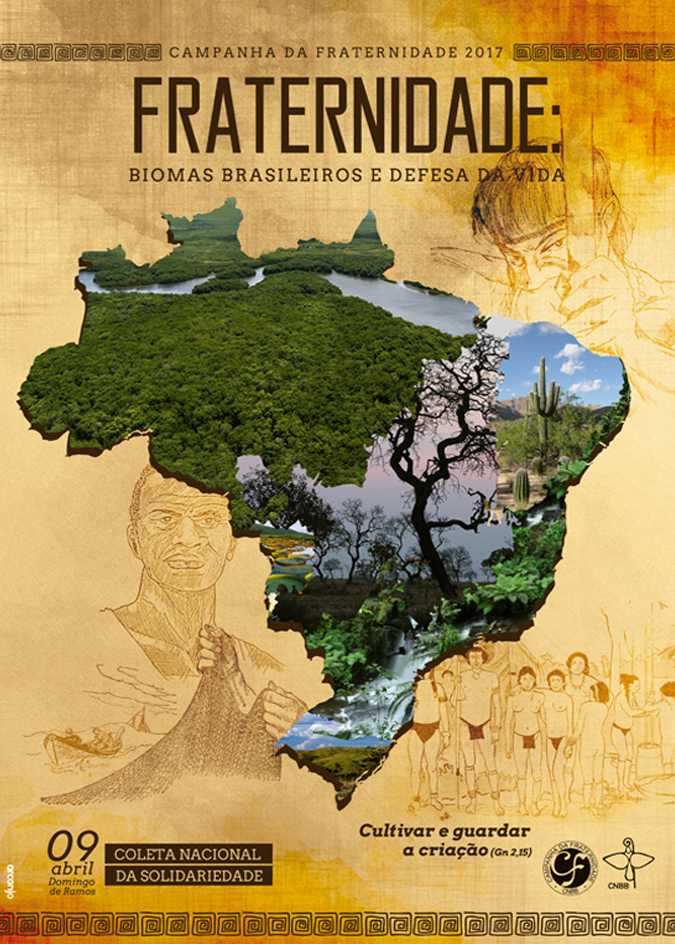 Oração da Campanha da Fraternidade 2017Deus, nosso Pai e Senhor,
nós vos louvamos e bendizemos,
por vossa infinita bondade.Criastes o universo com sabedoria
e o entregastes em nossas frágeis mãos
para que dele cuidemos com carinho e amor.Ajudai-nos a ser responsáveis e zelosos pela Casa Comum.
Cresça, em nosso imenso Brasil, o desejo e o empenho de cuidar mais e mais da vida das pessoas,
e da beleza e riqueza da criação,
alimentando o sonho do novo céu e da nova terra
que prometestes. Amém!01 – LOUVADO SEJA O SENHOR    (CD da CF-2017)       Hino da Campanha da Fraternidade de 2017                Letra:  Padre José Antônio de Oliveira                Múisica: Wanderson Luiz Freitas.01 – Louvado seja, ó Senhor, pela mãe terra,
        que nos acolhe, nos alegra e dá o pão (cf. LS, n.1)
        Queremos ser os teus parceiros na tarefa
        de “cultivar e bem guardar a criação.”   Da Amazônia até os Pampas,
   do Cerrado aos Manguezais,   chegue a ti o nosso canto
   pela vida e pela paz (2x)02 – Vendo a riqueza dos biomas que criaste,
        feliz disseste: tudo é belo, tudo é bom!
        E pra cuidar a tua obra nos chamaste
        a preservar e cultivar tão grande dom (cf. Gn 1-2).03 – Por toda a costa do país espalhas vida;
        São muitos rostos – da Caatinga ao Pantanal:
        Negros e índios, camponeses: gente linda,
        lutando juntos por um mundo mais igual.04 – Senhor, agora nos conduzes ao deserto
        e, então nos falas, com carinho, ao coração (cf. Os 2.16),
        pra nos mostrar que somos povos tão diversos,
        mas um só Deus nos faz pulsar o coração.05 – Se contemplamos essa “mãe” com reverência,
        não com olhares de ganância ou ambição,
        o consumismo, o desperdício, a indiferença
        se tornam luta, compromisso e proteção (cf LS, n.207).06 – Que entre nós cresça uma nova ecologia (cf LS, cap.IV),
        onde a pessoa, a natureza, a vida, enfim,
        possam cantar na mais perfeita sinfonia
        ao Criador que faz da terra o seu jardim.02 -  EM NOSSA CASA, FRATERNIDADE             Letra e música: Cirineu Kunn01 – Das matas, do cerrado, da caatinga ao pantanal,
        Dos pampas, da Amazônia e de todo o manguezal
        Um grito de lamento sobe ao céu, ao Criador:
        “O guardião da casa aqui virou depredador!”    Em nossa casa, fraternidade!
    Senhor, pedimos pela nossa conversão.
    Seja no campo ou na cidade,
    Vamos guardar e cultivar a criação!02 – Deus fez o universo e viu que tudo era bom,
        Nenhum sinal de morte, de maldade ou servidão;
        E cheio de ternura, o Espírito soprou:
        O ser humano livre à sua imagem Deus criou!03 – Ao longo da história o paraíso se perdeu,
        Optamos, gananciosos, por só ver o próprio “eu”.
        Das trevas do egoísmo, Cristo vem nos libertar,
        Na construção do Reino, Deus conosco quer contar.04 – Jesus lá no deserto venceu toda a tentação:
        O mal veio até Ele com destreza e sedução.
        Os dons que recebemos, o saber, a fé, o amor
        Nos sirvam pra crescer e renunciar o mal que for.05 – A Igreja servidora segue sendo “luz e sal”,
        Pregando a Boa Nova, a Ecologia Integral.
        No horizonte, o sonho de uma Nova Terra traz
        A esperança de uma Casa – Bioma da paz!Estudar as características dos biomas é importante no sentido de compreender a sua importância para a manutenção da vida na Terra, pois eles oferecem condições para a manutenção da vida, além de interferirem na dinâmica climática tanto a nível local quanto a nível global.        Por Rodolfo Alves Pena, Graduado em Geografia03 - EU ORDENEI OS CÉUS E A TERRA
          Letra e música: Casimiro Vidal Nogueira01 – Eu ordenei os céus e a terra em meio às águas,
        Formei a luz, com a diversidade astral.
        Enchi de seres vivos ares, terra e águas
        Os confiei à minha obra principal.     Eis que te fiz à minha imagem e semelhança
     E confiei em tuas mãos a criação
     Pra cultivares, guardares com consciência,
     Não pra deixares sem sustento o teu irmão.02 – Moldei pra ti um paraíso verde e puro,
        Com rios, matas, lagos, campos, pantanais,
        Caatingas, mangues, pampas, brejos e cerrados,
        E povoei com toda a espécie de animais.03 – A terra geme e sofre as dores de um parto,
        Os ares sofrem com tamanha poluição.
        A água luta pra chegar ao seu destino.
        O que tens feito em defesa do irmão?04 – Eu quero o verde entoando salmos pela vida,
        Sem a fumaça de queimadas pelo ar,
        Cantarolando, a água, siga o seu curso,
        Gerando vida pela terra onde passar.05 – Quando, enfim, a criação em grande festa,
        Agradecida, o seu louvor me entoar
        Não mais clamores, mas louvores, ó meu povo,
        Quero ouvir brados de alegria, sem cessar.06 – Então, verei a humanidade redimida,
        Nações e raças, povos, credos, um só louvor.
        Nas diferenças, tolerantes, convivendo.
        Não é utopia e nem sonho, é meu amor!Biomas são conjuntos de ecossistemas com características semelhantes dispostos em uma mesma região e que historicamente foram influenciados pelos mesmos processos de formação. 04 - E DEUS VIU QUE ERA BOM
               Letra: José Thomaz Filho
                 Música: Walison Rodrigues01 – No princípio, nosso Deus criou o mundo,
        Terra e Céus, diversidade em dom fecundo; (cf. Gn 1,1)
        Qual jardim numa perfeita harmonia, (cf. Gn 2,8)
        Foi moldado com feliz Sabedoria. (cf. Sl 103,24)    “E Deus viu que era bom,
    E Deus viu que era bom”, (cf. Gn 1)
    Tudo quanto Ele criu é bom! (cf. Gn 1,31)
    E nos chamou a cultivar
    E bem guardar a criação, (cf. Gn 2,15)
    Os biomas defender e preservar:
    Fazer fraternidade neste chão.02 – Amazônia, santuário deste mundo,
        Machucada em seu seio tão fecundo.
        Mata Atlântica com tal diversidade,
        Dizimada, empobrece a humanidade.03 – Coração deste país: Grande Cerrado,
        Pelo fogo e a pecuária degradado.
        A caatinga devastada é insustentável,
        Faz da terra um deserto inabitável.04 – Belos Pampas onde a vida já receia:
        Tantos seres reduzidos a areia.
        Desta terra, nosso Éden – Pantanal,
        Maltratado por ganância sem igual.05 – Povos todos, com seus sonhos e culturas,
        Tenham olhos para as gerações futuras; (cf. CA 37)
        “Novos céus e nova terra” se apresentem, (cf Is 65,17)
        Na esperança de atitudes que se assentem. (cf LS 230)06 – Bendigamos ao Senhor, autor do mundo,
        Que confere à criação amor profundo.
        Toda a terra, com os céus, cante também, (cf Sl 66,4)
        E que a vida cante claro o nosso “Amém”!05 -  O VOSSO CORAÇÃO DE PEDRA (Cinzas)
                      Versão e música: José Alves       O vosso coração de pedra
       Se converterá em novo,
       Em novo coração.01 – Tirarei do vosso peito
        Vosso coração de pedra,
        No lugar colocarei
        Novo coração de carne.02 – Dentro em vós eu plantarei,
        Plantarei o meu espírito:
        Amareis os meus preceitos,
        Seguireis o meu amor.03 – Dentre todas as nações,
        Com amor vos tirarei,
        Qual pastor vos guiarei,
        Para a terra, a vossa Pátria.04 – Esta terra habitareis:
        Foi presente a vossos pais
        E sereis sempre o meu povo,
        Eu serei o vosso Deus.06 - VOLTA MEU POVO, AO TEU SENHOR (Abertura)
                        Letra: Maria de Fátima Oliveira
                                     Fr. Telles Ramon, O. de M.
                          Música: Pe. José Weber, SVD                                    Volta, meu povo, ao teu Senho                 E exultará teu coração.
                 Ele será teu condutor,                 Tua esperança de salvação! (2x)01 – Se confessas teu pecado,
        Ele é justo e compassivo.
        Cantarás purificado
        Os louvores do Deus vivo.02 – Nossas vidas tão dispersas
        Nosso Deus as juntará!
        E seremos novo povo,
        Ele nos renovará! (Ez 11,17-20)03 – Se voltares ao Senhor,
        Ele a ti se voltará! (Zc 1,3)
        Pois imenso é seu amor
        E jamais se acabará! (Sl 136)07 - SENHOR, TENDE COMPAIXÃO! (Abertura)
               Letra e música: Wallison RodriguesSenhor, tende compaixão
Do vosso povo que acolhe a conversão.Reacendei em nós a chama batismal.
Oh! Dá-nos luz e vosso perdão! (2x)01 – Tende piedade, ó meu Deus, misericórdia!
        Na imensidão de vosso amor, purificai-me!
        Do meu pecado, todo inteiro, vem lavar-me
        E apagai completamente a minha culpa.
02 – Eu reconheço toda a minha iniquidade,
        O meu pecado está sempre à minha frente,
        Foi contra vós, só contra vós que eu pequei
        E pratiquei o que é mau aos vossos olhos!03 – Criai em mim um coração que seja puro,
        Dai-me de novo um espírito decidido.
        Ó Senhor, não me afasteis de vossa face
        Nem retireis de mim o vosso Santo Espírito!04 – Dai-me de novo a alegria de ser salvo
        E confirmai-me com espírito generoso!
        Abri meus lábios, ó Senhor, para cantar
        E minha boca anunciará vosso louvor!08 -  REJUBILA-TE, CIDADE SANTA (Abertura 4º Dom)
                 Letra e música: Frei Telles Ramon, O. de M.   Rejubila-te, Cidade Santa,
   Eis que vem o Rei que nos remiu.
   Exultemos juntos de alegria –
   Nova Páscoa Ele nos abriu!01 – Já se cumpre a grande profecia:
        Vem chegando a libertação!
        O Pastor que guia nossas vidas
        Vem nos dar um novo coração.02 – Escutemos a Palavra viva
        Que nos leva para o rumo certo.
        É o Deus que vai ao nosso lado
        Conduzindo-nos pelo deserto.03 – Despertemo-nos pro Novo Dia
        Que expulsa toda escuridão.
        Ó Jerusalém, Cidade Santa,
        Confiemo-nos no seu perdão.09 - GLÓRIA A VÓS, Ó CRISTO  (Aclamações)
                Letra e música: Pe. José Carlos SalaGlória a vós, ó Cristo, verbo de Deus!
Glória a vós, ó Cristo, verbo de Deus! (2x)4ª FEIRA DE CINZAS  Oxalá ouvísseis hoje a sua voz:
                                      “Não fecheis os vossos corações! ”1º DOMINGO  O homem não vive somente de pão,
                        Mas de toda a palavra da boca de Deus!2º DOMINGO  De uma nuvem brilhante falou Deus, o Pai:
                        “O meu Filho querido, ó povo, escutai! ”3º DOMINGO  Do mundo, sabemos, tu és salvador,
                        E da água da vida nos dás, ó Senhor!4º DOMINGO  Eu sou a luz do mundo, nos diz o Senhor,
                        Quem me segue, da vida terá o esplendor!5º DOMINGO  A ressurreição e a vida eu sou,
                        Quem em mim acredita a vida encontrou!10 - BENDITO,  ÉS TU (Ofertório)
                   Música: Pe. Ney Brasil Pereira
                     Letra: Fr. José Moacyr Cadenassi01 – Bendito és Tu, ó Deus Criador,
        Revestes o mundo da mais fina flor:
        Restauras o fraco que a Ti se confia
        E junto aos irmãos, em paz, o envias.     Ó Deus do Universo, és Pai e Senhor,
     Por Tua bondade recebe o louvor! (2x)02 – Bendito és Tu, ó Deus Criador,
        Por quem aprendeu o gesto de amor:
        Colher a fartura e ter beleza
        De ser a partilha dos frutos na mesa!03 – Bendito és Tu, ó Deus Criador,
        Fecundas a terra com vida e amor!
        A quem aguardava um canto de festa,
        A mesa promete eterna seresta!11 - ACEITA, SENHOR (Ofertório)
                      Letra: Reginaldo Veloso
                      Música: Daniel De Angeles       Aceita, Senhor, com prazer
      O que vimos te oferecer! (bis)
      O que vimos te oferecer!01 – Que te ouça o Eterno em tua aflição
        Proteja-te o nome do Deus da Nação!
        Do seu santuário te mande um auxílio
        E, desde Sião, te seja um arrimo!02 – Sim, tudo o que estás a lhe oferecer
        Receba ele agora com todo prazer!
        Atenda aos desejos do teu coração
        Conceda a teus sonhos realização!03 – Possamos, assim, cantar tua vitória
        E alçar, em seu Nome, bandeiras de glória!
        Agora eu sei: o Eterno liberta!
        E o seu Consagrado quem salva é sua destra!04 – Confiam nos carros ou então nos cavalos,
        Mas nós no Eterno é que confiamos!
        Enquanto uns fracassam, nós firmes estamos!
        Ao Cristo, a vitória! E ouvidos sejamos!12 - AGORA, O TEMPO SE CUMPRIU (Comunhão)
         Letra e música: “Série Povo de Deus” Salmo 1
      Agora, o tempo se cumpriu,
      O reino já chegou.
      Irmãos, convertam-se
      E creiam firmes no Evangelho!01 – Feliz aquele homem que não anda
        Conforme os conselhos dos perversos;02 – Que não entra no caminho dos malvados
        Nem junto aos zombadores vai sentar-se;03 – Mas encontra seu prazer na lei de Deus
        E a medita, dia e noite, sem cessar.04 – Eis que ele é semelhante a uma árvore
        Que à beira da torrente está plantada;05 – Ela sempre dá seus frutos a seu tempo
        E jamais as suas folhas vão murchar.06 – Pois Deus vigia o caminho dos eleitos,
        Mas a estrada dos malvados leva à morte.13 - NÓS VIVEMOS DE TODA A PALAVRA (Comunhão 1º Dom)
                   Letra: Fr. José Moacyr Cadenassis
                     Música: Pe. José Weber, SVD
Nós vivemos de toda a palavra
Que procede da boca de Deus:A palavra de vida e verdade
Que sacia a humanidade. (2x)01 – Impelidos ao deserto
        Retomamos a estrada
        Que conduz ao paraíso,
        Nossa vida e morada.02 – As prisões da humanidade
        Assumidas pelo Cristo
        São lugares de vitória,
        Ele veio para isto!03 – O Senhor nos deu exemplo
        Ao vencer a noite escura:
        Superou a dor do mundo,
        Renovando as criaturas.04 – Progredimos neste tempo
        Conhecendo o Messias.
        Ele veio para todos,
        Alegrando nossos dias.
05 – Celebramos a memória
        Do amor que ao mundo veio.
        Junto dele venceremos
        O inimigo verdadeiro.
06 – Contemplamos nossa terra
        Em mistério fecundada.
        Flor e fruto são promessas
        Ao findar a madrugada!14 – JESUS, FILHO AMADO! (Comunhão 2º Dom)
                     Letra e música: Wallison Rodrigues
              Jesus, Filho amado do Pai,               divina e gloriosa alegria.
            Ó Luz cingida de Luz:               nossa vida iluminai!
            Escutemos sua voz!01 – Clarão do Pai que traz nova visão;
Palavra Eterna que restaura o nosso agir.
Clarão do Pai que nos é salvação;
Palavra Eterna que nos encaminha à Luz.02 – Clarão do Pai que é essência de Deus;
Palavra Eterna e caminho aos Céus.
Clarão do Pai que proscreve o medo;
Palavra Eterna que tateia nosso Ser.03 – Clarão do Pai que irradia o amor;
Palavra Eterna que nos chama a ser luz.
Clarão do Pai que nos convida a Si;
Palavra Eterna que nos partilha tua paz.04 – Clarão do Pai que nos faz filhos da Luz;
Palavra Eterna que aumenta nossa fé.
Clarão do Pai que é a vida dos homens;
Palavra Eterna que é a plena verdade.05 – Clarão do Pai que resplandece em nós;
Palavra Eterna que abrilhanta n osso olhar.
Clarão do Pai que dissipa as trevas;
Palavra Eterna que nos chama à conversão
15 – SE CONHECESSES O DOM DE DEUS (Comunhão 3º Dom)
                    Letra: Natalina Grande
                    Música: Telmo José Tomio01 – Se conhecesses o dom de Deus,
        Quem é que te diz: Dá-me de beber,
        És tu que lhe pedirias e Ele te daria
        D’água viva, sempre a correr!           Senhor, dá-me de beber,  Vem e me sacia,
           Em tua fonte viva.  Senhor, dá-me de beber,
           Vem e me sacia, Nesta Santa Eucaristia!02 – Quem crê em Mim, dentro de si, terá,
        Meu Santo Espírito, fonte a jorrar,
        Um rio de água viva, capaz de saciar,
        A sua sede, sede de Deus!16 – DIZEI AOS CATIVOS: SAÍ! (Comunhão 4º Dom)
                Versão e Música: Reginaldo Veloso           Dizei aos cativos: “Saí!”
           Aos que estão nas trevas: “Vinde à luz!”
           Caminhemos para as fontes,
           É o Senhor quem nos conduz! (2X)01 – Foi no tempo favorável  Que eu te ouvi, te escutei,
        No dia da salvação  Socorri-te e ajudei.        E assim te guardarei, Te farei Mediador
        D’Aliança com o povo, Será seu Libertador!02 – Não terão mais fome e sede, Nem o sol os queimará,
        O Senhor se compadece,  Qual Pastor os guiará…        Pelos montes, pelos vales   Passarão minhas estradas,
        E virão de toda parte  E encontrarão pousada.03 – Céus e terra, alegrai-vos,  Animai-vos e cantai;
        O Senhor nos consolou,  Dos aflitos se lembrou!        Poderia uma mulher  De seu filho se esquecer?
        Inda que isso acontecesse, Nunca iria te perder!17 – EU VIM PARA QUE TODOS TENHAM VIDA 
                     Letra e música: José Weber             (Comunhão 5º Dom)Eu vim para que todos tenham vida,
Que todos tenham vida plenamente.01 – Reconstrói a tua vida em comunhão com teu senhor;
        Reconstrói a tua vida em comunhão com teu irmão:
        Onde está o teu irmão, eu estou presente nele.02 – “Eu passei fazendo o bem, eu curei todos os males”;
        Hoje és minha presença junto a todo sofredor:
        Onde sofre o teu irmão, eu estou sofrendo nele.03 – “Entreguei a minha vida pela salvação de todos” ;
        Reconstrói, protege a vida de indefesos e inocentes:
        Onde morre o teu irmão, eu estou morrendo nele.04 – “Vim buscar e vim salvar o que estava já perdido”;
        Busca, salva e reconduze a quem perdeu toda a esperança:
        Onde salvas teu irmão, tu me estás salvando nele.05 – “Este pão, meu corpo e vida para a salvação do mundo”;
        É presença e alimento nesta santa comunhão:
        Onde está o teu irmão, eu estou, também, com ele.06 – “Salvará a sua vida quem a perde, quem a doa”;
        “eu não deixo perecer nenhum daqueles que são meus”;
        Onde salvas teu irmão, tu me estás salvando nele.07 – “Da ovelha desgarrada eu me fiz o bom pastor”;
        Reconduze, acolhe e guia a que de mim se extraviou:
        Onde acolhes teu irmão, tu me acolhes, também, nele.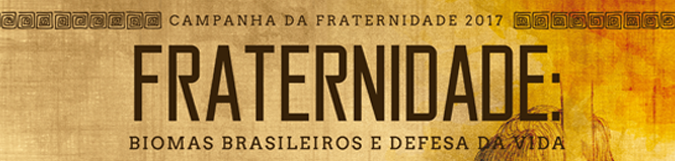 18 – VEM, MEU POVO, AO BANQUETE DA VIDA (Comunhão)
              Letra: Pe. José Antonio de Oliveira
                Música: Adenor Leonardo Terra01 – Vem, meu povo, ao banquete da vida;
        Nesta mesa eu irei te ensinar:
        O jejum que me agrada é a partilha,
        A oração que prefiro é amar.Ó Senhor, como é bom ser teu povo!
Ser Igreja e viver como irmãos!
Pelo amor que nos tens eu te louvo,
Por te dares a nós neste pão!                                                  (1º Domingo – Tentações)
02 – Se desejas sentir já bem perto
        Nova Páscoa da libertação,
        Vem primeiro comigo ao deserto
        Do silêncio e da contemplação.                          (2° Domingo – Transfiguração)
03 – Se o pecado e o mal desfiguram,
        Se te assustam a dor e a cruz;
        Minha graça e perdão transfiguram,
        na Palavra terás nova luz.                          (3º Domingo – Mulher Samaritana)
04 – Se o cansaço da vida te invade,
        Quando a sede de amor te atingir,
        Eu serei aconchego e amizade,
        Junto à fonte, esperando por ti.                          (4º Domingo – Cura do cego)
05 – Sou Pastor que te dá segurança,
        Que teus tímidos passos conduz.
        Abre os olhos, desperta! Levanta!
        Persevera nas obras da luz!                          (5º Domingo – Ressurreição de Lázaro)
06 – Toda a morte eu transformo em semente,
        Das amarras eu vim libertar.
        Junto a mim viverás plenamente
        E feliz poderás caminhar.19 – ATO PENITENCIAL (Senhor, tende piedade)
             Texto: Missal Romano
               Música: Gilson CelerinoS.: Senhor, que nos mandastes perdoar mutuamente       antes de nos aproximarmos do vosso altar.T.: Senhor, tende piedade de nós! (2x)S.: Cristo, que na cruz destes o perdão aos pecadores.T.: Cristo, tende piedade de nós! (2x)S.: Senhor, que confiastes à vossa Igreja      o ministério da reconciliação.T.: Senhor, tende piedade de nós! (2x)20 – SANTO
          Texto: Missal Romano
          Música: Gílson CelerinoSanto, santo, santo, Senhor Deus do Universo!
O céu e a terra proclamam, proclamam a vossa glória.Hosana, Hosana nas alturas! (3X)  Hosana!Bendito aquele que vem em nome do Senhor!Hosana, Hosana nas alturas! (3X)  Hosana!21 – ACLAMAÇÕES: ORAÇÃO EUCARÍSTICA
             Texto: Missal Romano
             Música: Gílson CelerinoAbençoai nossa oferenda, ó Senhor!
Conservai a vossa Igreja sempre unida!
Lembrai-vos, ó Pai, dos vossos filhos!Em comunhão com toda a Igreja aqui estamos.
Santificai nossa oferenda, ó Senhor!
Recebei, ó Senhor a nossa oferta!
Lembrai-vos, ó Pai, dos vossos filhos!
Concedei-nos o convívio dos eleitos!22 – EIS O MISTÉRIO DA FÉ
               Texto: Missal Romano
               Música: Gílson CelerinoEis o mistério da fé!Anunciamos, Senhor, a vossa morte
E proclamamos a vossa ressurreição.Vinde, Senhor Jesus!23 – AMÉM!
             Música: Gílson CelerinoAmém, amém, (a…..mém)Amém, amém, (a…..mém)24 – CORDEIRO DE DEUS
               Texto: Missal Romano
               Música: Gílson CelerinoCordeiro de Deus que tirais o pecado do mundo,Tende piedade,
Tende piedade,
Tende piedade de nós!Cordeiro de Deus que tirais o pecado do mundo,Tende piedade,
Tende piedade,
Tende piedade de nós!Cordeiro de Deus que tirais o pecado do mundo,Dai-nos à paz,
A vossa paz,
Dai-nos a vossa paz!A criação é obra amorosa de Deus confiada a seus filhos e filhas. Nossa Senhora, Mãe de Deus e dos homens acompanhará as comunidades e famílias no caminho do cuidado e cultivo da casa comum no tempo quaresmal.25 - Quero ver o direito brotar    (CFE-2016)       Hino da Campanha da Fraternidade Ecumênica 2016                 Letra: José Antonio dc Oliveira                 Música: Adenor Leonardo Terra1. Eis, ó meu povo, o tempo favorável    da conversão que te faz mais feliz (cf 2Cor 6,1-2)     da construção de um mundo sustentável.    "casa comum" — é teu Senhor quem diz:Quero ver, como fonte, o direito a brotar; a gestar tempo novo; e a justiça, qual rio, em seu leito, dar mais Vida pra vida do povo (cf. Am 5,24).2. Eu te carrego sobre as minhas asas;     te fiz a terra com mãos de ternura.    Vem, povo meu, cuidar da nossa casa!    Eu sonho o verde, o ar, a água pura.3. Te dei um mundo de beleza e cores.     Tu me devolves esgoto e fumaça.    Criei sementes de remédio e flores;     semeias lixo pelas tuas praças.4. Justiça e paz, saúde e amor têm pressa;     mas, não te esqueças, há uma condição:     O saneamento de um lugar começa     por sanear o próprio coração.5. Eu sonho ver o pobre, o excluído     sentar-se à mesa da fratenidade.     Governo e povo trabalhando unidos,     na construção da nova sociedade.OBJETIVO GERAL DA CF 2017:Cuidar da criação de modo especial dos biomas brasileiros, dons de Deus, e promover relações fraternas com a vida e a cultura dos povos à luz do Evangelho.26 - EM MEIO ÀS ANGÚSTIAS - HINO CF 2015
            Letra: Pe. José Antonio de Oliveira
              Música: Pe. José Weber

01 - Em meio às angústias, vitórias e lidas,
       No palco do mundo, onde a história se faz,
       Sonhei uma Igreja a serviço da vida.
       Eu fiz do meu povo os atores da paz! (2x)
               Quero uma Igreja solidária,
               Servidora e missionária,
               Que anuncia e saiba ouvir.
               A lutar por dignidade,
               Por justiça e igualdade,
               Pois "EU VIM PARA SERVIR".
02 - Os grandes oprimem, exploram o povo,
       Mas entre vocês bem diverso há de ser.
       Quem quer ser o grande se faça de servo:
       Deus ama o pequeno e despreza o poder. (2x)

03 - Preciso de gente que cure feridas,
       Que saiba escutar, acolher, visitar.
       Eu quero uma Igreja em constante saída,
       De portas abertas, sem medo de amar! (2x)

04 - O meu mandamento é antigo e tão novo:
       Amar e servir como faço a vocês.
       Sou mestre que escuta e cuida seu povo,
       Um Deus que se inclina e que lava seus pés. (2x)

05 - As chagas do ódio e da intolerância
       Se curam com o óleo do amor-compaixão.
       Na luz do Evangelho, acende a esperança.
      Vem! Calça as sandálias, assume a missão! (2x)
Tradicionalmente nossos biomas no Brasil são 6: a Mata Atlântica,   a Amazônia,   o Cerrado, o Pantanal,   a Caatinga e   o Pampa. Ultimamente se acrescenta a eles a Zona Costeira e Marinha.ÍNDICE01 – Hino da Campanha da Fraternidade de 2017
02 – Em nossa casa, Fraternidade
03 – Eu ordenei os céus e a terra
04 – E Deus viu que era bom
05 – O vosso coração de pedra (Cinzas)
06 – Volta meu povo, ao teu Senhor (Abertura)
07 – Senhor, tende compaixão (Abertura)
08 – Rejubila-te, cidade santa (Abertura - 4º Dom)
09 – Glória a vós ó, Cristo (Aclamações)
10 – Bendito és, Tu (Ofertório)
11 – Aceita Senhor (Ofertório)
12 – Agora o tempo se cumpriu (Comunhão)
13 – Nós vivemos de toda palavra (Comunhão - 1º Dom)
14 – Jesus, Filho amado! (Comunhão - 2º Dom)
15 – Se conhecesses o dom de Deus (Comunhão - 3º Dom)
16 – Dizei aos cativos: sai! (Comunhão - 4º Dom)
17 – Eu vim para que todos tenham vida (Comunhão - 5º Dom)
18 – Vem, meu povo, ao banquete da vida (Comunhão)
19 – Ato penitencial
20 – Santo
21 – Aclamações: oração eucarística
22 – Eis o mistério da fé
23 – Amém!
24 – Cordeiro de Deus25 – Quero ver o direito brotar  - Hino da CF - 201626 – Em meio às angústias - Hino da CF - 2015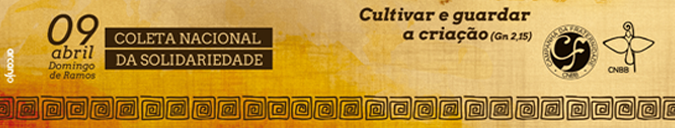 